E-mail： 66ukaren@jsforum.or.jp第66回宇宙科学技術連合講演会広告掲載・出展申込書日本航空宇宙学会　広告展示事務局　武石　宛貴社名ご担当者名連絡先住所連絡先TEL連絡先E-mail広告掲載掲載希望ページに○普通頁　・　1/2頁　・　表2　・　表3　・　表4バナー掲載申し込む・申し込まない広告ビデオ放映申し込む・申し込まない展示希望展示に小間数を記載一般展示A（　　）小間，一般展示B（　　）小間展示希望展示に小間数を記載【基礎仕様】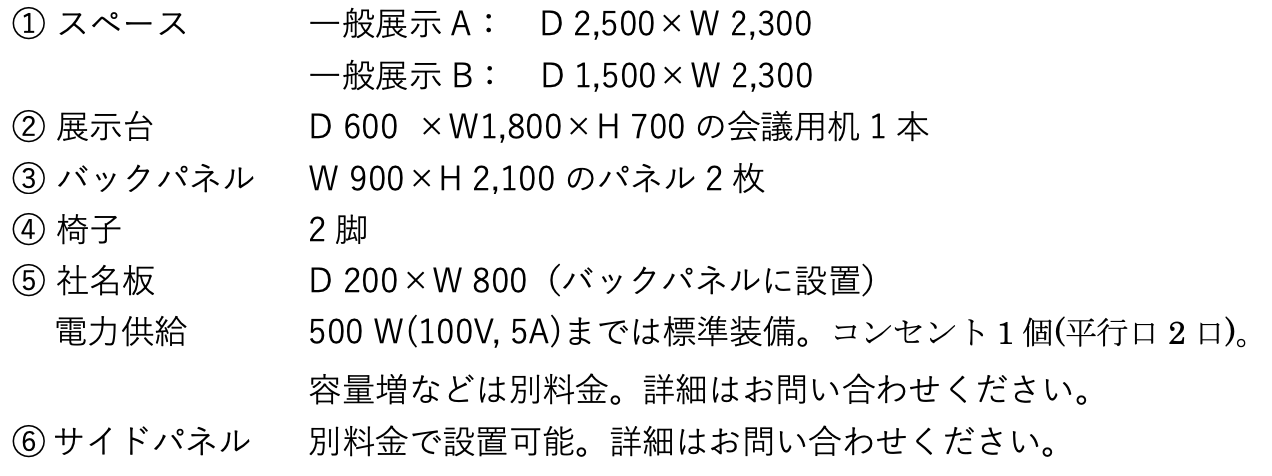 展示希望展示に小間数を記載カタログ展示（　　）小間　※A4サイズカタログ1種類　